	บันทึกข้อความ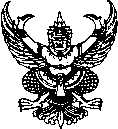 ส่วนราชการ       กลุ่มบริหารวิชาการ  งานพัฒนาหลักสูตรสถานศึกษา โทร.๑๒๓                                 ที่   	วันที่         เรื่อง   ขออนุญาตเปลี่ยนรายวิชาเลือกเสรี	เรียน	รองผู้อำนวยการกลุ่มบริหารวิชาการข้าพเจ้า........................................................................................................ เลขที่.....................รหัสประจำตัว.................................................กำลังศึกษาในระดับชั้นมัธยมศึกษาปีที่.................../......................หมายเลขโทรศัพท์...........................................................มีความประสงค์ขออนุญาตเปลี่ยนรายวิชาเลือกเสรีจากรายวิชา............................................................................ รหัสวิชา....................................(รายวิชาเดิม) ไปเรียนรายวิชา............................................................................ รหัสวิชา............................(รายวิชาที่ต้องการไปเรียน)    เนื่องจาก..............................................................................................................................................................................................................................................................................................................................................ข้าพเจ้าจึงขอความอนุเคราะห์ในการอนุมัติย้ายรายวิชาเลือกเสรีของข้าพเจ้าใน              ภาคเรียนที่...................ปีการศึกษา...................................จึงเรียนมาเพื่อโปรดพิจารณาและอนุมัติ				(..........................................................)				       ......... /.............. /............        (.........................................................)		(......................................................)		       อาจารย์รายวิชาเดิม				 อาจารย์รายวิชาที่ต้องการไปเรียน               ......... /.............. /............  			        ......... /.............. /............(นายโชคอนันต์  จึงเจริญรัตน์)หัวหน้างานพัฒนาหลักสูตรสถานศึกษา............ /.............. /...........	 ทราบ	 .................................................................................................(นายเจริญ  บุตะเขียว)รองผู้อำนวยการกลุ่มบริหารวิชาการ............ /.............. /...........